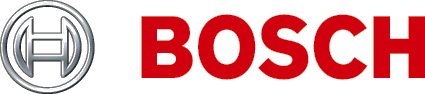 เกี่ยวกับเอกสารนี้วัตถุประสงค์เมื่อจัดเตรียมข้อมูลจำเพาะ การยื่นประมูล หรือ
ใบเสนอราคาสำหรับระบบแยกสายลำโพงของ Bosch 
อาจจำเป็นต้องให้รายละเอียดคำอธิบายการทำงาน
ของอุปกรณ์ทั้งหมดที่ให้ ข้อมูลจำเพาะทาง
สถาปัตยกรรมและวิศวกรรมที่ปรากฏในเอกสารเผยแพร่
นี้ จัดเตรียมขึ้นสำหรับใช้เพื่อวัตถุประสงค์เหล่านี้ 
และสามารถคัดลอกและ/หรือทำซ้ำได้ตามที่ต้องการขอบเขตระบบแยกสายลำโพงของ Bosch ควรใช้ร่วมกับ
ระบบเสียงเพื่อเตรียมการอพยพฉุกเฉิน Praesideo หรือ 
Plena Voice Alarm System (ระบบเตือนภัยด้วยเสียง 
Plena VAS) ข้อมูลจำเพาะทางสถาปัตยกรรมและ
วิศวกรรมมีเฉพาะรายละเอียดของการทำงานที่เจาะจง
สำหรับระบบแยกสายลำโพงของ Bosch เท่านั้นผู้เข้าฟังการประชุมข้อมูลจำเพาะทางสถาปัตยกรรมและวิศวกรรมเหล่านี้
ตรงตามความต้องการของผู้รับเหมา ที่ปรึกษา และ
ผู้เชี่ยวชาญอื่นๆ ที่มีส่วนร่วมในการจัดการโครงการ หรือ
ในการออกแบบ การระบุ หรือการจัดซื้อระบบเสียง
ประกาศสาธารณะ/ระบบเตือนภัยด้วยเสียงลิขสิทธิ์Bosch Security Systems BV, Eindhoven 
เป็นเจ้าของลิขสิทธิ์ของข้อมูลจำเพาะเหล่านี้ 
แต่อนุญาตให้ผู้ประกอบวิชาชีพและองค์กรนำไปใช้ 
เพื่อวัตถุประสงค์ในการยื่นประมูล การนำเสนอข้อมูล
จำเพาะ และเอกสารที่เกี่ยวข้องเพื่อสนับสนุนกิจกรรม
การขายและการจัดการโครงการ โดยอาจทำซ้ำเอกสาร
ทั้งหมดหรือเป็นบางส่วนรูปแบบเอกสารข้อมูลจำเพาะทางสถาปัตยกรรมและวิศวกรรมเป็น
เอกสารดิจิตอลในรูปแบบ Word (.doc) การอ้างอิงหน้า 
รูป ตาราง ฯลฯ ทั้งหมดในเอกสารดิจิตอลนี้จะมี
ไฮเปอร์ลิงค์ไปยังตำแหน่งที่ถูกอ้างอิง สารบัญ1	ข้อมูลเบื้องต้น	42	ขอบข่ายข้อมูลจำเพาะ	43	ข้อมูลสรุปของระบบ	43.1	ภาพรวมของระบบ	43.2	ฟังก์ชันการทำงานของระบบ	43.3	การอนุมัติและความสอดคล้อง	43.4	ความเข้ากันได้กับระบบ	53.5	การกำหนดค่าระบบ	53.6	การติดตั้งระบบและการเชื่อมต่อระหว่างกัน	63.7	การทำงานของระบบ	63.8	การบำรุงรักษาระบบแถวแรก	64	ข้อมูลจำเพาะด้านเทคนิค	74.1	ชุดหลัก	74.2	บอร์ดแยกสาย	84.3	ตัวต้านทานที่อยู่ปลายสาย	84.4	บอร์ดบล็อค DC	8ข้อมูลเบื้องต้นระบบแยกสายลำโพงจะเป็นตัวเลือกราคาที่คุ้มค่า และ
สามารถมั่นใจในประสิทธิภาพการทำงานของระบบเสียง
ประกาศสาธารณะและระบบเตือนภัยด้วยเสียงในกรณี
อัคคีภัยหรือภัยพิบัติอื่นๆ วัตถุประสงค์หลักของระบบคือ
การป้องกันไม่ให้ฟังก์ชันเสียงทำงานผิดปกติอันเป็นผล
มาจากความขัดข้องของสายลำโพงโดยไม่จำเป็นต้องใช้สายเคเบิล E30 ซึ่งมีราคาแพง 
แต่ใช้วิธีการเดินสายไฟต่อพ่วง ระบบจะมีการตรวจสอบ
อย่างสมบูรณ์และจะกำหนดค่าได้เพื่อให้เหมาะกับ
การติดตั้งระบบเสียงประกาศสาธารณะ/ระบบเตือนภัย
ด้วยเสียงการใช้งานจะประกอบด้วย:ระบบเสียงประกาศสาธารณะที่ครอบคลุมพื้นที่ขนาดใหญ่ เช่น ลำโพงมากกว่า 25 ตัวต่อโซนระบบเตือนภัยด้วยเสียง: สถานที่ที่มีหลายห้องในโซนที่มีระบบสัญญาณเตือนอัคคีภัยเดียวกันขอบข่ายข้อมูลจำเพาะข้อมูลจำเพาะนี้จะครอบคลุมการจัดเตรียม การติดตั้ง 
และการบำรุงรักษาระบบแยกสายลำโพงข้อมูลสรุปของระบบภาพรวมของระบบระบบแยกสายลำโพงจะประกอบด้วยชุดหลัก, 
บอร์ดแยกสาย และบอร์ดบล็อค DCเอาต์พุตโซนของระบบเสียงประกาศสาธารณะ/
ระบบเตือนภัยด้วยเสียงจะเชื่อมต่อกับชุดหลัก 
ซึ่งจะจัดการการต่อพ่วงลำโพง 500 วัตต์ได้หกลูป 
บอร์ดแยกสายจะเป็นแบบต่อโยงกันไปเรื่อยๆ ในการ
ต่อพ่วงลำโพงและจะกระจายสัญญาณเสียงจาก
ระบบเสียงประกาศสาธารณะ/ระบบเตือนภัยด้วยเสียง
ไปยังลำโพงไฟ LED บนแผงด้านหน้าของชุดหลักจะแสดงสถานะ
ของแต่ละลูป แผงด้านหน้าจะยังมีไฟ LED แสดงสถานะ
ของแหล่งจ่ายไฟหลัก และแหล่งจ่ายไฟแบตเตอรี่สำรอง
อีกด้วย ไฟแสดงความผิดปกติทั้งหมดบนแผงด้านหน้า
จะเชื่อมโยงกับรีเลย์ความผิดปกติบนแผงด้านหลัง
ของชุดหลักแผงด้านหลังจะมีการเชื่อมต่อระหว่างกัน, สวิตช์เลือก
แรงดันไฟฟ้า, สวิตซ์ไฟเมน และสวิตช์ DIP เพื่อใช้ใน
การตั้งค่าและการทดสอบบอร์ดแยกสายจะมีขั้วต่อสัญญาณเสียง 100 โวลท์
สองตัว สำหรับเชื่อมต่อกับการต่อพ่วงลำโพงทั้งสองด้าน
และขั้วต่อสัญญาณเสียง 100 โวลท์ตัวที่สาม สำหรับ
การสร้างตัวต่อแยกสำหรับลำโพงอย่างน้อยหนึ่งตัว 
ต้องจัดให้มีการตั้งค่าจัมเปอร์เพื่อตั้งค่าระดับกำลังไฟ
ที่อนุญาต (10, 36, 100 วัตต์ หรือ 10 วัตต์ที่มีฟิลเตอร์
โทนเสียงนำ 20 kHz) และการตั้งค่าการตรวจสอบอื่นๆบอร์ดแยกสายจะมีไฟ LED แสดงการทดสอบ/
ความผิดปกติ จะติดตั้งบอร์ดแยกสายในตู้ลำโพงสีแดง
ตามมาตรฐาน IP30  ไฟ LED จะแสดงเมื่อติดตั้งบอร์ด
ในตู้ลำโพงที่ให้มา ช่วยให้ค้นหาความผิดปกติในระบบ
ได้ง่ายบอร์ดบล็อค DC จะบล็อค DC และป้องกันโอเวอร์โหลด
โดยใช้การจํากัดกระแส จะมีการเชื่อมต่อเหมือนกับ
บอร์ดแยกสาย ซึ่งช่วยให้เชื่อมต่อการต่อพ่วงลำโพงและ
อุปกรณ์แยกได้สะดวกและรวดเร็ว (โหลดลำโพง 
10 วัตต์)ฟังก์ชันการทำงานของระบบชุดหลักจะตรวจสอบการต่อพ่วงลำโพงเพื่อหาลูปผิดปกติ
และจะแสดงที่แผงด้านหน้าการทำงานหลักของบอร์ดแยกสายคือ:ตรวจหาและแยกการลัดวงจรในส่วนที่อยู่ติดกันตรวจหาและแยกวงจรเปิด การลัดวงจร และ
โอเวอร์โหลดในอุปกรณ์แยกการอนุมัติและความสอดคล้องระบบแยกสายลำโพงจะสอดคล้องตามกฎระเบียบและ
มาตรฐานทั้งหมดสำหรับอุปกรณ์ประเภทนี้ และจะมี
การอนุมัติและความสอดคล้องโดยเฉพาะต่อไปนี้:การอนุมัติความสอดคล้องนอกจากนี้ ระบบจะสอดคล้องตามกฎระเบียบระดับสากล 
ระดับชาติ และระดับท้องถิ่นสำหรับการออกแบบ ก่อสร้าง 
และการติดตั้งอุปกรณ์ไฟฟ้าความเข้ากันได้กับระบบระบบแยกสายลำโพงได้รับการทดสอบกับผลิตภัณฑ์
และกลุ่มผลิตภัณฑ์ต่อไปนี้:กลุ่มผลิตภัณฑ์:ระบบเสียงเพื่อเตรียมการอพยพฉุกเฉิน 
Praesideoระบบเตือนภัยด้วยเสียง Plena (VAS)เครื่องขยายสัญญาณเสียง Praesideo:เครื่องขยายสัญญาณเสียง: PRS-1P500, 
PRS-2P250 และ PRS-4P125เครื่องขยายเสียงขั้นพื้นฐาน: PRS-1B500, 
PRS-2B250 และ PRS-4B125ชุดระบบเตือนภัยด้วยเสียง Plena:ตัวควบคุมระบบเตือนภัยด้วยเสียง Plena: 
LBB1990/00เราเตอร์ระบบเตือนภัยด้วยเสียง Plena: 
LBB1992/00เครื่องขยายสัญญาณเสียง Plena: 
LBB1930/20, LBB1935/20, และ 
LBB1938/20ระบบแยกสายลำโพงจะใช้งานร่วมกันได้กับผลิตภัณฑ์
ตรวจสอบลำโพงตระกูล Praesideo(LBB4440/00, LBB4441/00, LBB4442/00 
และ LBB4443/00)การกำหนดค่าระบบสามารถใช้ตัวเลือกการติดตั้งต่อไปนี้ได้:ตัวเลือกการติดตั้ง 1: บอร์ดแยกสายหนึ่งบอร์ด
สำหรับลำโพงแต่ละตัว:สามารถติดตั้งบอร์ดแยกสายสูงสุด 50 บอร์ด ในการ
ต่อพ่วงลำโพงแต่ละลูปสำหรับตัวเลือกนี้ 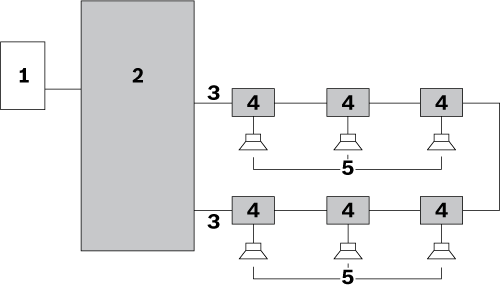 ตัวเลือกการติดตั้ง 2: ลำโพงหลายตัวที่เชื่อมต่อ
กับบอร์ดแยกสาย: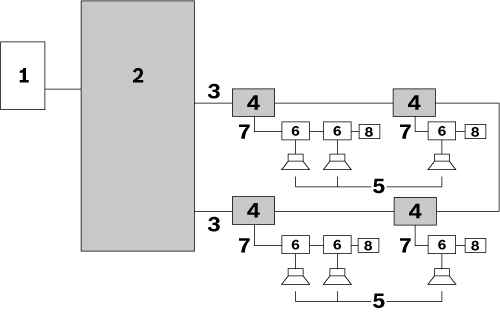 ตัวเลือกการติดตั้ง 3: ลำโพงที่เชื่อมต่อระหว่างบอร์ดแยกสาย: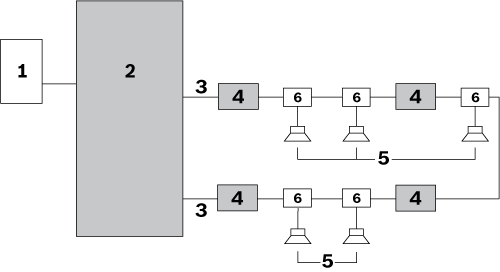 ตัวเลือกการติดตั้งแบบผสม:สามารถรวมตัวเลือกการติดตั้งต่างๆ ได้: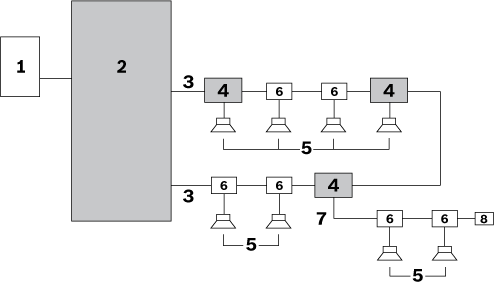 การติดตั้งระบบและการเชื่อมต่อระหว่างกันชุดหลักจะติดตั้งไว้บนตู้ชั้นวาง 19 นิ้วการติดตั้งระบบจะอิงตามวิธีการเดินสายไฟต่อพ่วง 
ลำโพงทั้งหมดจะเชื่อมต่อกับระบบโดยใช้บอร์ดแยกสาย, 
บอร์ดบล็อค DC หรือตัวเก็บประจุบล็อค DCขนาดสายไฟสูงสุดที่ใช้สำหรับการต่อพ่วงลำโพง
ต้องเป็น 2.5 มม.2 ความยาวสายเคเบิลสูงสุดของการ
ต่อพ่วงลำโพงแต่ละลูปต้องเป็น 1000 ม. (3281 ฟุต)ยอดรวมประจุกระแสไฟฟ้าในสายสูงสุดของแต่ละลูป
ต้องเป็น 600 nF โดยรวมประจุกระแสไฟฟ้าในสาย
แบบต่อแยก ยอดรวมอิมพิแดนส์ของสายสูงสุด
ในแต่ละลูปต้องเป็น 24 โอห์มความยาวสายเคเบิลสูงสุดจากจุดต่อแยกถึงลำโพง
ต้องเป็น 50 ม. (164 ฟุต) ซึ่งเป็นอิสระจากความยาว
ของลูป โหลดสูงสุดที่อนุญาตบนบอร์ดบล็อค DC 
ต้องเป็น 20 วัตต์การทำงานของระบบระบบแยกสายลำโพงมีการตรวจสอบอย่างเต็มที่ 
จะไม่มีระบบควบคุมของผู้ปฏิบัติงานบนแผงด้านหน้าหรือ
ด้านหลังของชุดหลัก อินเตอร์เฟซผู้ใช้บนแผงด้านหน้าของชุดหลัก
จะประกอบด้วย LED ที่แสดงสภาวะดังต่อไปนี้:โหมดทดสอบระบบ (Walk test mode)ความผิดปกติการเริ่มต้นการต่อพ่วงการต่อพ่วงใช้งานได้สถานะของแหล่งจ่ายไฟหลักและแหล่งจ่ายไฟแบตเตอรี่
สำรองจะแสดงบนชุดหลักด้วย  ชุดหลัก, บอร์ดแยกสาย และบอร์ดบล็อค DC จะต้อง
สามารถทำงานที่อุณหภูมิในการทำงานสูงสุด 55 °Cระบบจะตรวจหาสภาวะความผิดปกติในการต่อพ่วง
ลำโพงหลักการบำรุงรักษาระบบแถวแรกการออกแบบระบบจะช่วยให้หาตำแหน่งความผิดปกติ
และการแก้ไขที่รวดเร็วและมีประสิทธิภาพได้โดย
เจ้าหน้าที่ท้องถิ่น จะมีโหมดทดสอบระบบในตัวช่วย
รองรับ ต้องจัดให้มีชิ้นส่วนอะไหล่และคำแนะนำข้อมูลจำเพาะด้านเทคนิคอุปกรณ์จะมีข้อมูลจำเพาะด้านเทคนิคต่อไปนี้:ชุดหลักคุณสมบัติทางไฟฟ้าการสิ้นเปลืองพลังงานแบตเตอรี่ 24 V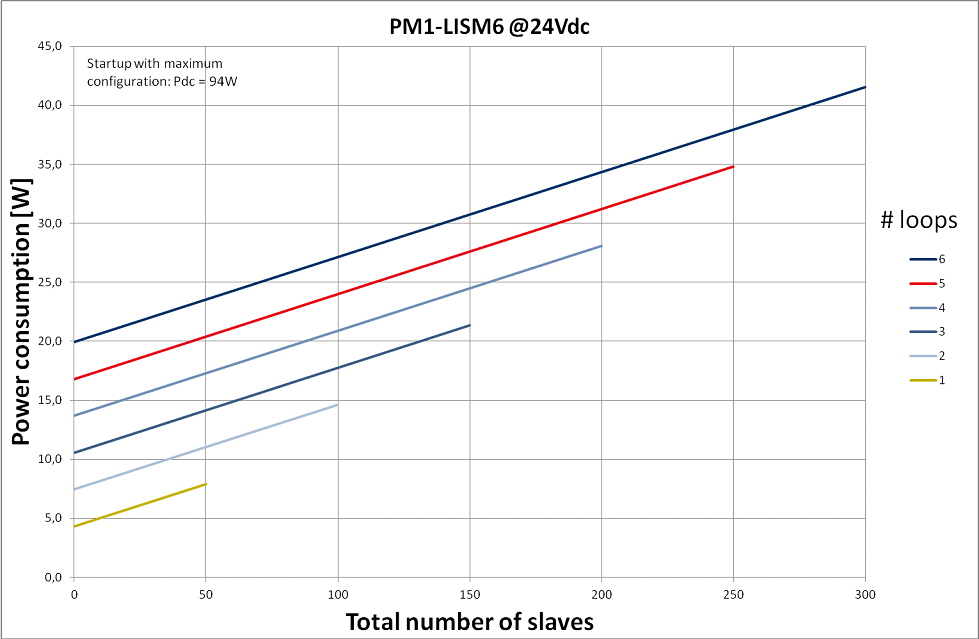 การสิ้นเปลืองพลังงานแบตเตอรี่ 48 V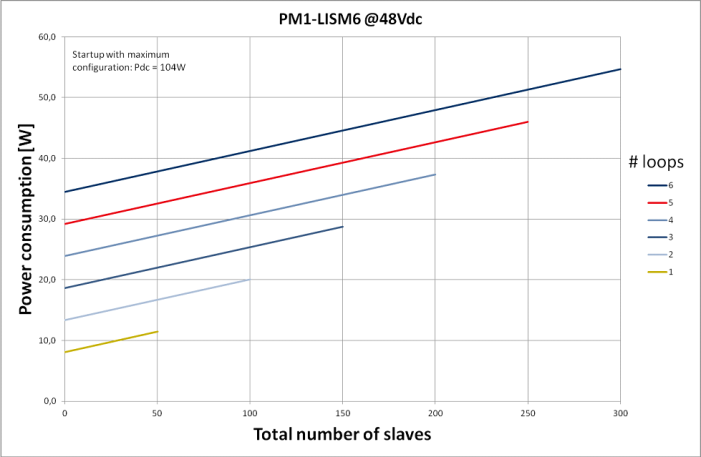 ลักษณะอุปกรณ์สภาพแวดล้อมบอร์ดแยกสายคุณสมบัติทางไฟฟ้าลักษณะอุปกรณ์สภาพแวดล้อมตัวต้านทานที่อยู่ปลายสายคุณสมบัติทางไฟฟ้าบอร์ดบล็อค DCคุณสมบัติทางไฟฟ้าลักษณะอุปกรณ์สภาพแวดล้อมระบบแยกสายลำโพง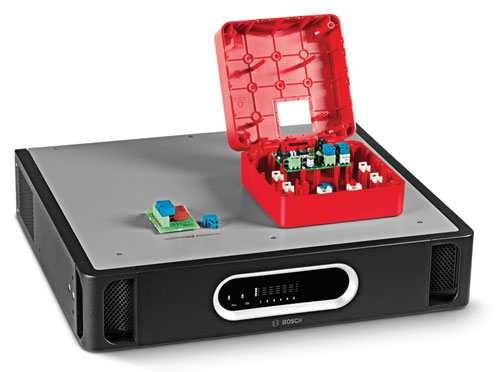 th	ข้อมูลจำเพาะทาง
สถาปัตยกรรมและ
วิศวกรรม
ความปลอดภัยตามมาตรฐาน EN 60065การปล่อยคลื่นแม่เหล็กไฟฟ้า ตามมาตรฐาน EN 55103-1การป้องกันตามมาตรฐาน EN 55103-2 และ EN 50130-4การเดินเรือตามมาตรฐาน EN 60945การอพยพตามมาตรฐาน EN 54-16สอดคล้องสำหรับ
การใช้งานตามที่อธิบายในNEN2575, VDE0833 และ BS5839การอพยพตามมาตรฐาน EN 60849หมายเลขรายการ1เอาต์พุตโซนของระบบเสียงประกาศสาธารณะ และระบบเตือนภัยด้วยเสียง2ชุดหลัก3การต่อพ่วงลำโพง (แสดงไว้หนึ่งลูป)4บอร์ดแยกสาย5ลำโพง6บอร์ดบล็อค DCแหล่งจ่ายไฟเมนแรงดันไฟฟ้า115 / 230 VAC, ±10%, 50/60 Hzขนาดของฟิวส์T6.3 A, 250 Vกระแสกระชากเวลา: < 10 ms; ≤ 30 Aปริมาณการสิ้นเปลือง
พลังงานสูงสุด150 Wแหล่งจ่ายไฟแบตเตอรี่แรงดันไฟฟ้ากำหนดไว้ 18 – 56 VDC 24 หรือ 48 VDCระดับการตรวจจับ
ความผิดปกติสำรอง21 ± 1 VDCกระแสไฟสำรองสูงสุด4.5 Aอินเตอร์เฟซฮาร์ดแวร์I/O สัญญาณเสียง 100 V 
(ลูป 1-6)ขั้วต่อสกรูชนิดเสียบได้เอาต์พุตความผิดปกติ 
(ลูป 1-6)หน้าสัมผัสลอย 24 V, 1 Aรีเลย์ความผิดปกติ ยกเว้น
รีเลย์ความผิดปกติทั่วไปสถานะ OK [ปกติ] ไม่ได้รับพลังงาน
ไฟตามปกติหน้าสัมผัสแบบเปิด
เปิดตามปกติรีเลย์ความผิดปกติสถานะ OK จะ
ป้องกันการทำงาน
ผิดพลาด ทำงาน
ปกติหน้าสัมผัสแบบปิด
เปิดตามปกติ 
(ป้องกันการทำงาน
ผิดพลาด)ประสิทธิภาพจำนวน สูงสุดของ
บอร์ดแยกสายในลูป50กำลังไฟที่ใช้ได้ต่อลูป500 Wช่วงความถี่50 Hz – 20 kHzขนาด 
(สูง x กว้าง x ลึก)สำหรับการใช้ในตู้ชั้นวาง 19 นิ้ว พร้อมตัวยึด88 x 483 x 400 มม.
 (3.5 x 19 x 15.7 นิ้ว)   ด้านหน้าตัวยึด40 มม. (1.6 นิ้ว)   ด้านหลังตัวยึด360 มม. (14.2 นิ้ว)น้ำหนัก15.9 กก. (35.05 ปอนด์)การติดตั้งตู้ชั้นวาง 19 นิ้วสีสีเทาเข้มพร้อมสีเงินอุณหภูมิในการทำงาน-5 ºC ถึง +55 ºC
(+23 ºF ถึง +131 ºF)อุณหภูมิในการเก็บรักษา-20 ºC ถึง +70 ºC
(-4 ºF ถึง +158 ºF)ความชื้นสัมพัทธ์15% ถึง 90%ความดันอากาศ600 ถึง 1100 hPaการเชื่อมต่อการต่อพ่วงลำโพงสัญญาณเสียง 120 VAC, สูงสุด 5 Aลูปสูงสุดผ่านโหลดลำโพง500 Wโหลดอุปกรณ์แยก-สูงสุด100 WLED แสดงความผิดปกติในการทดสอบสีเหลืองปุ่มทดสอบชั่วขณะขนาด (สูง x กว้าง x ลึก)78 x 60 x 32 มม.(3.0 x 2.3 x 0.6 นิ้ว)โครงสร้าง150 x 150 x 75 มม.(5.9 x 5.9 x 2.9 นิ้ว)ตัวเลือกในการติดตั้งติดตั้งพร้อมอยู่ใน
ตู้ลำโพงที่ให้มาติดตั้งภายใน
ลำโพงติดตั้งในตู้ลำโพง 
IP-65 (ต้องใช้
ตัวยึดสำหรับ
ติดตั้งเสริม LBB 4446/00)น้ำหนักประมาณ 180 กรัม (6.3 ออนซ์)สีสีแดงคุณสมบัติกันไฟUL60065การป้องกันสิ่งแปลกปลอมเข้าภายในIP30รูเจาะสำหรับสายเคเบิล3 รูสำหรับสาย 6 มม.3 รูสำหรับสาย 9 มม.อุณหภูมิในการทำงาน-5 ºC ถึง +55 ºC
(+23 ºF ถึง +131 ºF)อุณหภูมิในการเก็บรักษา-20 ºC ถึง +70 ºC
(-4 ºF ถึง +158 ºF)ความชื้นสัมพัทธ์15% ถึง 90%ความดันอากาศ600 ถึง 1100 hPaตัวต้านทานที่อยู่ปลายสายตัวต้านทาน 47 kohm, > 0.5 Wการเชื่อมต่อการต่อพ่วงลำโพง X1, X2สัญญาณเสียง 120 VAC, สูงสุด 5 Aลูปสูงสุดผ่านโหลดลำโพง500 Wอุปกรณ์แยก X320 W บนอุปกรณ์แยก-offวงจรกรองความถี่สูงผ่าน67 Hz ที่โหลด 20 W34 Hz ที่โหลด 10 Wขนาด (สูง x กว้าง x ลึก)60 x 45 x 30 มม.(2.7 x 1.8 x 0.6 นิ้ว)การติดตั้งติดตั้งภายในลำโพง 
(ต้องใช้ตัวยึดสำหรับ
ติดตั้งเสริม LBB 4446/00)น้ำหนักประมาณ 16 กรัม 
(0.6 ออนซ์)อุณหภูมิในการทำงาน-5 ºC ถึง +55 ºC
(+23 ºF ถึง +131 ºF)อุณหภูมิในการเก็บรักษา-20 ºC ถึง +70 ºC
(-4 ºF ถึง +158 ºF)ความชื้นสัมพัทธ์15% ถึง 90%ความดันอากาศ600 ถึง 1100 hPaท่านสามารถหาข้อมูลเพิ่มเติมเกี่ยวกับผลิตภัณฑ์ของเราได้ที่ 
www.boschsecurity.com© 2014 Bosch Security System BVข้อมูลอาจเปลี่ยนแปลงได้โดยไม่ต้องแจ้งให้ทราบล่วงหน้า03-2014 V1.1